    MOBILITE COURTE DURÉE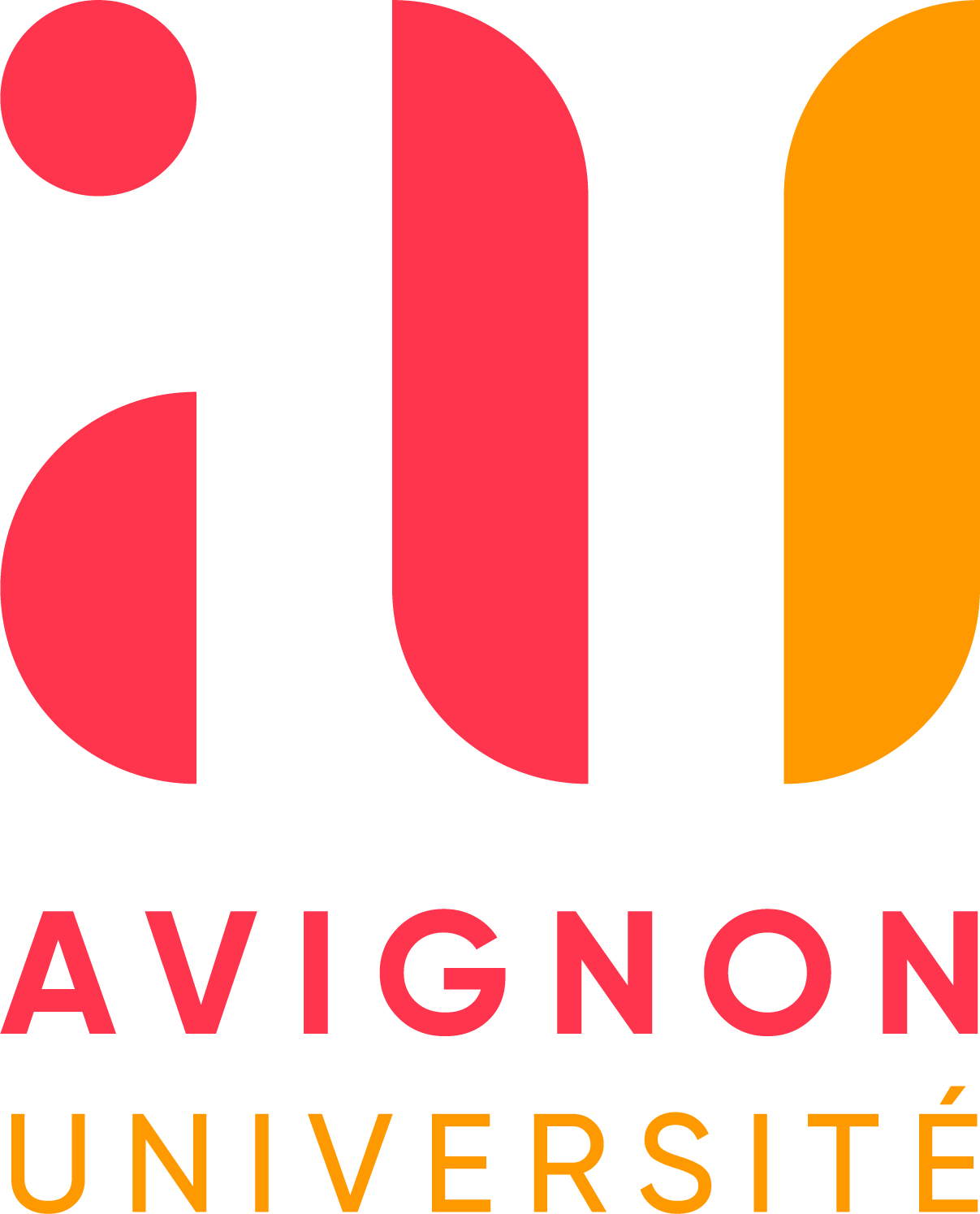 (2 à 10 semaines)Dossier de candidatureDossier à envoyer à gestion-ed@univ-avignon.fr  Information sur le candidat et sur le doctorat en coursNOM patronymique : NOM d'épouse le cas échéant:Prénom : Titre de la thèse : Nombre d’inscriptions au diplôme : Diplôme de doctorat : École Doctorale de rattachement :   536      537Type de financement : Laboratoire de recherche : Nom du directeur de thèse (et co-directeur éventuel) de Avignon Université : Projet de mobilité   Durée prévue du séjour en semaines : Date de début de séjour (JJ / MM / AA) : 	/ 	/ 		Date de fin de séjour (JJ / MM / AA) : 	/ 	/  	Nom de l'établissement d’accueil : Adresse :  Code postal :	    Ville :                     Pays :                            Description synthétique du projet de mobilité montrant son apport potentiel pour la recherche et le projet professionnel du doctorant :Avis argumenté du directeur de thèse :Financement du séjourAvez-vous déjà postulé à cette aide ?	                  OUI	 NON  Si oui, quand?  Avez-vous déjà bénéficié de cette aide ?                   OUI	 NON  Si oui, quand?  Bénéficiez-vous d’autres aides à la mobilité ?            OUI	 NON  Si oui, lesquelles et quels montants ? Budget de la mobilitéMerci de porter attention sur l’équilibre du budget présenté (dépenses et recettes)L’aide accordée par le CED est forfaitaire :France métropolitaine : 200€Europe & Maghreb : 350€Hors Europe : 500€DEPENSESDEPENSESRECETTESRECETTESNatureMontantOrigineMontantDéplacements :Hébergement :Acquises (à préciser):Sollicitées:- Aide EDs/CED- Autres (à préciser)TOTAL 1 TOTAL 2   Le.la doctorant.e	  Le Directeur de thèse AU	Date : 	/ _ 	/  	Date : _ 	/ _ 	/  	                    (signature)                                  (signature)